Российская ФедерацияРеспублика ХакасияАлтайский районАдминистрация Кировского сельсоветаПОСТАНОВЛЕНИЕ12.09.2017                                                 			           		№ 49-пс. Кирово   В соответствии с Федеральным законом от 06 октября 2003 года №131-ФЗ «Об общих принципах организации местного самоуправления в Российской Федерации», руководствуясь Уставом муниципального образования Кировский  сельсовет, администрация Кировского сельсовета                                                                       ПОСТАНОВЛЯЕТ:Вновь образуемому земельному участку ЗУ1 площадью 1489 кв.м.,  расположенному в с. Алтай согласно прилагаемой схемы (приложение 1) присвоить адрес: Российская Федерация, Республика Хакасия, Алтайский район, с. Алтай, ул. Жаворонкова, уч. 1бВнести присвоенный адрес в Адресный реестр Кировского сельсовета.Настоящее постановление вступает в силу со дня его подписания.Контроль за исполнением настоящего постановления оставляю за собойГлава Кировского сельсовета                                                                  И. В. МанаенкоПриложение 1 к постановлению администрации Кировского сельсоветаот 12.09.2017 № 49-пСхема расположения земельного участка или земельных участков на кадастровом плане территорииО присвоении адреса образуемому земельному участку (с. Алтай, ул. Жаворонкова, 1б)Условный номер земельного участка  :ЗУ1Условный номер земельного участка  :ЗУ1Условный номер земельного участка  :ЗУ1Условный номер земельного участка  :ЗУ1Площадь земельного участка  1489 м²Площадь земельного участка  1489 м²Площадь земельного участка  1489 м²Площадь земельного участка  1489 м²Обозначение характерных точек границОбозначение характерных точек границКоординаты, мКоординаты, мОбозначение характерных точек границОбозначение характерных точек границXY1123113842882275802238430322765533384285227656443842682275785538428122757511384288227580Условные обозначения:Условные обозначения:Условные обозначения:Условные обозначения:______ Границы земельных участков, установленные (уточненные) при проведении кадастровых работ, отражающиеся в масштабе Границы земельных участков, установленные (уточненные) при проведении кадастровых работ, отражающиеся в масштабе Границы земельных участков, установленные (уточненные) при проведении кадастровых работ, отражающиеся в масштабе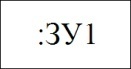 Кадастровый номер земельного участкаКадастровый номер земельного участкаКадастровый номер земельного участка_____Границы земельных участков, установленные в соответствии с Федеральным законодательством, включенные в ГКНГраницы земельных участков, установленные в соответствии с Федеральным законодательством, включенные в ГКНГраницы земельных участков, установленные в соответствии с Федеральным законодательством, включенные в ГКН